附件3：   华南理工大学高等教育自学考试毕业设计(论文) 封面及内容格式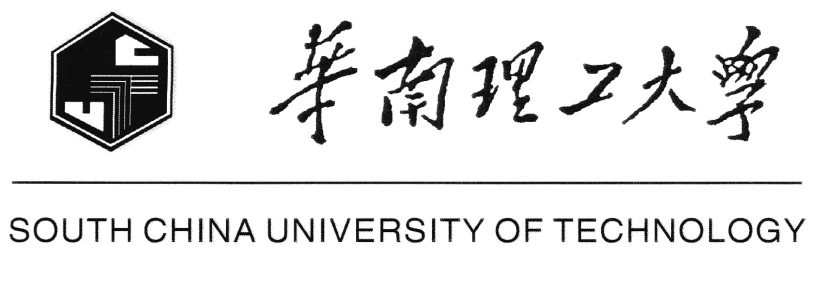 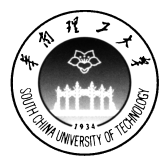 高等教育自学考试毕业设计（论文）             （题目）（小二号粗黑体，居中）         专    业：                            准考证号：                            姓    名：                            提交日期：            年      月     日 （小三号宋体）边距上2.2cm,下2.2cm,左2.4cm,右2cm摘要与关键词格式摘  要  （四号粗黑体，居中，上下空1行）（正文小四号宋体，行距为固定值20磅）Abstract  （四号Times New Roman 加粗，居中，上下空1行）（正文小四号Times New Roman，行距为固定值20磅）关键词：   （标题为小四号粗黑体，正文小四号宋体，行距为固定值20磅。               两关键词之间留空，不加标点）Key Words： （标题为小四号Times New Roman粗体，上下空1行）（正文小四号Times New Roman字体，行距为固定值20磅）（英文摘要和关键词应该是中文摘要和关键词的翻译。）中英文摘要及关键词共占用一页        目录格式 目  录（四号粗黑体，居中，前后空1行）（正文小四号宋体，行距为固定值20磅，目录由电脑自动生成）（目次中的内容可列出“章”、“节”二级标题，也可列出“章”、“节”、“目”三级标题）目录单独占用一页正文排版格式换章必须换页；所有标题及正文行距均为固定值20磅；第一级标题用三号粗黑体，靠左，段前段后各0.5行；第二级标题用小三号粗黑体，靠左；第三级标题用四号粗黑体，靠左；结论、致谢标题用四号粗黑体，居中，段前段后各0.5行，正文为小四号宋体，行距为固定值20磅；参考文献标题用四号粗黑体，居中，段前段后各0.5行，正文为五号宋体，行距为固定值20磅；正文中文用小四号宋体，英文用小四号Times New Roman字体；图题、表格及其内文字用五号宋体；10、页码及页眉页脚用小五号宋体。